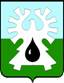 МУНИЦИПАЛЬНОЕ ОБРАЗОВАНИЕ ГОРОД УРАЙХАНТЫ-МАНСИЙСКИЙ АВТОНОМНЫЙ ОКРУГ - ЮГРАДУМА ГОРОДА УРАЙПРОТОКОЛвнеочередного заседания Думы города Урай шестого созыва29.06.2020                                                                                                          №1212-12 час.Заседание Думы проведено путем использования систем видео-конференц-связи с помощью программного комплекса truecomf (видеозапись на DVD-R диске прилагается).Председательствующий: Александрова Г.П.- председатель Думы города Урай.Присутствовали Председательствующий провела регистрацию депутатов:По результатам регистрации (с применением видеофиксации) на заседании присутствует 12 депутатов, имеется 1 доверенность от отсутствующего депутата (прилагается).  Двенадцатое внеочередное заседание Думы города Урай является правомочным.На заседании так же присутствовали:Председательствующий: Депутатами 25.06.2020  принято решение Думы города №46 о проведении  двенадцатого внеочередного заседания Думы города Урай шестого созыва 29.06.2020 путем использования систем видео-конференц-связи.При использовании систем видео-конференц-связи на заседании Думы  мы должны принять протокольное решение по определению способа голосования.Председательствующий: Предложил для видеофиксации всех депутатов Думы, участвующих в двенадцатом внеочередном заседании Думы путем использования систем видео-конференц-связи, принять протокольное решение по осуществлению голосования депутатов с помощью поднятия руки каждым из голосующих депутатов. Поставила свое предложение на голосование.РЕШИЛИ: Для видеофиксации всех депутатов Думы, участвующих в двенадцатом внеочередном заседании Думы путем использования систем видео-конференц-связи, осуществлять голосование депутатов с помощью поднятия руки каждым из голосующих депутатов.Результат голосования: единогласно.Председательствующий: Уважаемые депутаты, внеочередное заседание созвано председателем Думы по предложению главы города.Председательствующий: Предложил депутатам Думы принять проект повестки двенадцатого внеочередного заседания Думы города Урай за основу. Поставил предложение на голосование.РЕШИЛИ: Принять проект повестки двенадцатого внеочередного заседания Думы города Урай за основу.Результат голосования: единогласно.Председательствующий: Поставил на голосование предложение об утверждении повестки двенадцатого внеочередного заседания Думы города Урай в целом. РЕШИЛИ: Утвердить повестку двенадцатого внеочередного заседания Думы города Урай в целом:Результат голосования: «за»- 11,  не приняли участие в голосовании – 1 (Мазитов Р.З)Председательствующий: Предложил утвердить следующий регламент работы заседания Думы:- докладчикам по вопросам повестки - до 10 мин.,- выступающим в прениях - до 3 мин.,- провести заседание Думы без перерыва.РЕШИЛИ: Утвердить следующий порядок работы двенадцатого внеочередного заседания Думы города Урай: - докладчикам по вопросам повестки - до 10 мин.,- выступающим в прениях - до 3 мин.,- провести заседание Думы без перерыва.Результат голосования: единогласно.Тулупов А.Ю., председатель комиссии по экономике, бюджету, налогам и муниципальной собственности, озвучил решение комиссии.РЕШИЛИ: 1. Принять проект решения в целом.                    Результат голосования единогласно.                    2. Информацию о предложениях о внесении изменений в муниципальные программы на 2019 год и на плановый период 2020 и 2021 годов» принять к сведению.Результат голосования единогласно.(Решения прилагаются)Баев С.А., председатель комиссии по нормотворчеству, вопросам городского развития и хозяйства озвучил решение комиссии.Тулупов А.Ю., председатель комиссии по экономике, бюджету, налогам и муниципальной собственности, озвучил решение комиссии.РЕШИЛИ: 1. Принять проект решения в целом.                    Результат голосования единогласно.                    			      (Решение прилагается)Тулупов А.Ю., председатель комиссии по экономике, бюджету, налогам и муниципальной собственности, озвучил решение комиссии.(Решение прилагается)Баев С.А., председатель комиссии по нормотворчеству, вопросам городского развития и хозяйства озвучил решение комиссии.РЕШИЛИ: Принять проект решения в целом.Результат голосования единогласно.(Решение прилагается)Александрова Г.П.:  О качественной подготовке и проработке проектов решений Думы города Урай администрацией города Урай, чтобы не вносить в них изменения.  Председательствующий                                                          Г.П. Александровадепутаты: Бабенко А.В.,Акчурин М.Р.,Баев С.А.,Величко А.В.,Жигарев Е.В.,Кочемазов А.В.,Мазитов Р.З.,Моряков В.П.,Перевозкина Л.Ф.,Стадухина М.И.,Тулупов А.Ю.Отсутствовали депутаты:Зайцев В.И. – по уважительной причине - командировка (доверенность Александровой Г.П.),Злыгостев С.И. – по уважительной причине -  отпуск, выезд из города (без доверенности), Свиридов Д.П. – по уважительной причине - отпуск, выезд из города (без доверенности).Закирзянов Т.Р.-глава города Урай,Гамузов В.В.-первый заместитель главы города Урай,Ашихмин А.Ю.-заместитель главы города Урай,Волошин Г.Г.-заместитель главы города Урай,Новоселова С.П.-заместитель главы города Урай,Подбуцкая Е.Н.-заместитель главы города Урай,Мовчан О.В.-начальник правового управления администрации города Урай,Мядель И.А.-председатель Контрольно-счетной палаты города Урай,Лысюк Д.А.-помощник главы города Урай,Хусаинова И.В.-председатель комитета по финансам администрации города Урай,Якименко А.П.-прокурор города Урай,Иноземцева Н.М.-пресс-секретарь председателя Думы города Урай,Чемогина Л.Л.-руководитель аппарата Думы города Урай,Филатова В.В.-старший инспектор аппарата Думы города Урай.СЛУШАЛИ:О повестке двенадцатого внеочередного заседания Думы города Урай.Докладчик: Александрова Г.П., председатель Думы города Урай.О внесении изменений в бюджет городского округа город Урай на 2020 год и на плановый период 2021 и 2022 годов.О предложениях о внесении изменений в муниципальные программы на 2020 год. Докладчик: Хусаинова Ирина Валериевна, председатель Комитета по финансам администрации города Урай.Об отмене отдельных положений решения Думы города Урай от 28.05.2020 №34.Докладчик: Новоселова Светлана Петровна, заместитель  главы города Урай.О внесении изменений в порядок материально-технического и организационного обеспечения деятельности органов местного самоуправления города Урай и отмене решения Думы города Урай.Докладчик: Новоселова Светлана Петровна, заместитель главы города Урай.О внесении изменений в Положение Комитета по финансам администрации города Урай и отмене решения Думы города Урай.Докладчик: Новоселова Светлана Петровна, заместитель главы города Урай.   Разное.СЛУШАЛИ:О порядке работы двенадцатого внеочередного заседания Думы  города Урай.Докладчик: Александрова Г.П., председатель Думы города Урай.СЛУШАЛИ 1:О внесении изменений в бюджет городского округа город Урай на 2020 год и на плановый период 2021 и 2022 годов.О предложениях о внесении изменений в муниципальные программы на 2020 год. Докладчик: Хусаинова Ирина Валериевна, председатель Комитета по финансам администрации города Урай.СЛУШАЛИ 2:Об отмене отдельных положений решения Думы города Урай от 28.05.2020 №34.Докладчик: Новоселова Светлана Петровна, заместитель  главы города Урай.СЛУШАЛИ 3:О внесении изменений в порядок материально-технического и организационного обеспечения деятельности органов местного самоуправления города Урай и отмене решения Думы города Урай.Докладчик: Новоселова Светлана Петровна, заместитель  главы города Урай.РЕШИЛИ:                             Принять проект решения в целом.Результат голосования: единогласноСЛУШАЛИ 4:О внесении изменений в Положение Комитета по финансам администрации города Урай и отмене решения Думы города Урай.Докладчик: Новоселова Светлана Петровна, заместитель  главы города Урай.СЛУШАЛИ 5:Разное.